Speed Problem Worksheet				Name: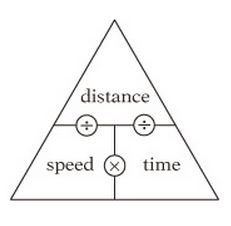 Set 1: These problems are simple, just place in the triangle and use calculator.  1. d = 125 m, t = 25 sec	  Speed = ________			2. d = 870 m, t = 15 hr  Speed = 3.  v = 62 km/hr, d = 720 km  t = _________			4.  v = 33 km/hr, d = 561 km  t = ______5.   v =  92 m/hr,  t = 7 hr     d = __________			6.  v = 87 km/h,  t = 9 hr    t = _________Set 2: Word ProblemsOK , These are word problems, so we will do them step by step.  In the first set of problems. Just determine your v, d, and t.  You don’t have to do the math yet. Circle the one you are solving for7a.  Calculate the speed for a car that went a distance of 125 km in 2 hours time.v = d = t = 8a.   How much time does it take for a bird flying at a speed of 45 km/hr to travel a distance of 1800 km?v = d = t = 9a.  If Steve throws a football 50 meters in 3 seconds, what is the average speed?v = d = t = 10a.  Mike rides his motorcycle at an average speed of  20 meters/second for 500 seconds. How far did he ride?v = d = t = Set 3: Solve Them - Now you get to solve the same problems7b.  Calculate the speed for a car that went a distance of 125 km in 2 hours time.8b.   How much time does it take for a bird flying at a speed of 45 km/hr to travel a distance of 1800 km?9b.  If Steve throws a football 50 meters in 3 seconds, what is the average speed?10b.  Mike rides his motorcycle at an average speed of  20 meters/second for 500 seconds. How far did he ride?Set 4: Average SpeedHint:  Groups you variable together like I did in lecture by underlining them or highlighting.11.  A person jogs 4.0 km in 32 minutes, then 2.0 km in 22 mins and finally 1.0 km in 16 mins.  What ist he joggers average speed in km/hr?12.  A train travels 190 km in 3.0 hours, and then 120 km in 2.0 hours. What is the average speed?